                                                                        FCTS E-mail distribution and web posting: May 5, 2023FRANKLIN COUNTY TECHNICAL SCHOOL DISTRICT COMMITTEE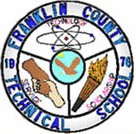 Date:		Wednesday May 10, 2023				Franklin County Technical School									82 Industrial BoulevardTime:    	7:00 P.M.						Turners Falls, MA  01376Phone:		413-863-4239						FAX:	413-863-2816This meeting is being held both remotely and in person in accordance with the Governor of Massachusetts’ March 12, 2020 Order Suspending Certain Provisions of the Open Meeting Law G.L. c. Section 20.Minutes of this meeting will be available as soon as possible.To eliminate unauthorized individuals from entering the meeting the following protocols will be implemented:1. Contact Barb Williams at: bwilliams@fcts.us and submit your email and phone number that would be    used to access the meeting for verification purposes.2. Barb Williams will then provide you with the email link and password to enter the meeting3. You will be directed to the waiting room and invited in after verification of your informationAGENDACALL TO ORDER	II.         APPROVAL OF MINUTES FOR THE REGULAR MEETING OF:  April 12, 2023	 III.	STUDENT ADVISORY REPORT: IV.	PUBLIC COMMENTSV.	STANDING COMMITTEES	Finance/Audit             2.    Curriculum3.	Policy	4.    Building & Grounds        5.    Superintendent’s EvaluationVI.	NEW BUSINESS	ACTION ITEM: Authorize Chair to sign OPEB Trust Agreement	ACTION ITEM: FY2023 Budget Transfers								Acceptance of the Auditors report	Contract Approvals 	Electronics/Cell Phones	Purchasing	Student Activity FundsVII.    	FCTS TEACHERS’ ASSOCIATION REPORT VII.	PRINCIPAL'S REPORTIX.	SUPERINTENDENT’S REPORTX.	CHAIRPERSON'S REPORTXI		OTHER: School Committee Superintendent Evaluation Survey XII.	QUESTIONS/COMMENTS BY THE COMMITTEEXIII.	NEXT MEETING DATE – June 14, 2023XIV.	ADJOURNThe listing of matters is those reasonably anticipated by the Chair which may be discussed at the meeting.  Not all items listed may in fact be discussed and other items not listed may also be brought up for discussion to the extent permitted by law.